Registration Materials
For the Love of Fiber
Sponsored by the Mary Meigs Atwater Weaver’s GuildMarch 7-April 24, 2019
Utah Cultural Celebration Center, 1355 West 3100 South
Utah’s finest contemporary fiber artists will show new works 
at the beautiful gallery within the Utah Cultural Celebration Center. Eligibility
Open to any fiber artist living in Utah. Entries must be handcrafted using any type of fiber art technique. Group work will be accepted (friendship coverlets, samplers, etc.). Each participant may submit up to three original entries. Entries must have been completed within the last two years.Categories for Judging
Artists will choose one of the following categories for each entry:1.	Functional (table linens, rugs, pillows, garments, etc.)
2.	Nonfunctional (two- or three-dimensional pieces)Artists will choose one of the following originality categories for each entry:
A.	Original, one-of-a-kind, and not executed under supervision.
B.	Adapted from a design source (source should be listed).
C.	Student entries (may be executed under supervision or reproduced from a		 design source; source should be listed).
D.	Display only (not considered for awards).Theme: For the Love of Fiber
Artwork for this show can be made in any type of fiber art form—weaving, knitting, spinning, embroidery, basketry, felting, etc.   Artwork should express the artist’s love of the fiber arts. This show represents all aspects of contemporary fiber art in Utah. Any Utah fiber artist may enter.Submission of Entries
Date: Works will be accepted at the Utah Cultural Celebration Center on Friday, March 1, from noon to 6:00 p.m.
Fees: There is a nonrefundable entry fee for up to three entries: $15 for Weaver’s Guild members, $20 for non-Guild members, and $10 for students. Checks should be payable to the Mary Meigs Atwater Weaver’s Guild (MMAWG).
Sale Price or Insurance Value: The artist assigns the sale price or insurance value of each item. The Utah Cultural Celebration Center will deduct a 30% commission fee from all sales, so the sale price should include the commission. Items can be marked NFS (not for sale).Display: Works should be ready for display. The top and face of each piece should be clearly marked if necessary. If the entry requires a mannequin, the artist must provide one. The artist must attach the identification tag provided with the attached Entry Form.Picking Up ArtworkArtists will pick up entries on Thursday, April 25, from noon to 6:00 p.m. A signed, written permission from the artist must be presented in order for works to be released to persons other than the artist.AwardsThe entries will be juried for entry into the show by a committee of MMAWG members. The above criteria will be used as the basis for judging. The show will be judged for awards by Judie Eatough and Charlene Lind. Cash prizes will be awarded.Show OpeningThe opening reception will be held on Thursday, March 7, from 6:00 to 8:00 p.m. At about 7pm, Patti Pitts will speak about “Creative Beauty” and some of the reasons why artists may choose to embellish functional items to create beauty.  Then the awards will be presented.  Patti holds a degree in Art History and is active in the Guild and the Utah Surface Design Group.QuestionsWith any questions, please contact:Jeanette Treageagle (knitweave@yahoo.com), (801) 971-6925Susan Hainsworth (susanhainsworth@gmail.com, 801-860-6483)This project is supported by a grant from the Utah Arts Council 
and the National Endowment for the Arts, Washington, D.C.For the Love of FiberPlease fill in the form below for the Guild records. Also fill out the identity tags for each piece and attach it to the back of each piece.Name ________________________________________________________________________ Phone ___________________________  Email ______________________________________Address ______________________________________________________________________Title/Description_______________________________________________________________________________________________________________________________Value ____________________  For sale _______  Not for sale ___________________Title/Description_______________________________________________________________________________________________________________________________Value ____________________  For sale _______  Not for sale ___________________Title/Description_______________________________________________________________________________________________________________________________Value ____________________  For sale _______  Not for sale ___________________Return of work   1 ______  2 ______  3 ______ Signature ____________________________Identity TagsItem 1Name: ________________________________________________________________Title ___________________________________________________________________Category 1 ______ 2 _______  Originality A ______ B _______ C _______ D ______Medium _______________________________________________________________For Sale ______ Not for sale _______ Sale Price or Insurance Value ____________-=-=-=-=-=-=-=-=-=-=-=-=-=-=-=-=-=-=-=-=-=-=-=-=-=-=-=-=-=-=-=-=-=-=-=-=-=-=-=-=-=-Item 2Name: ________________________________________________________________Title ___________________________________________________________________Category 1 ______ 2 _______  Originality A ______ B _______ C _______ D ______Medium _______________________________________________________________For Sale ______ Not for sale _______ Sale Price or Insurance Value ____________-=-=-=-=-=-=-=-=-=-=-=-=-=-=-=-=-=-=-=-=-=-=-=-=-=-=-=-=-=-=-=-=-=-=-=-=-=-=-=-=-=-Item 3Name: ________________________________________________________________Title ___________________________________________________________________Category 1 ______ 2 _______  Originality A ______ B _______ C _______ D ______Medium _______________________________________________________________For Sale ______ Not for sale _______ Sale Price or Insurance Value ____________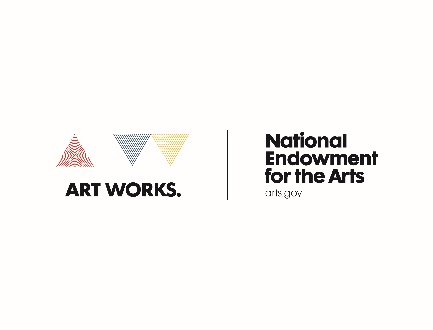 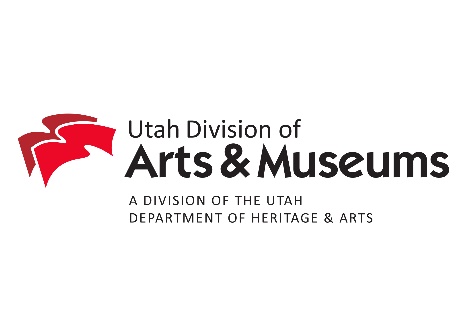 